Муниципальное образовательное учреждение дополнительного образования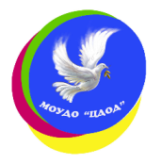 «Центр дополнительного образования детей городского округа Стрежевой» 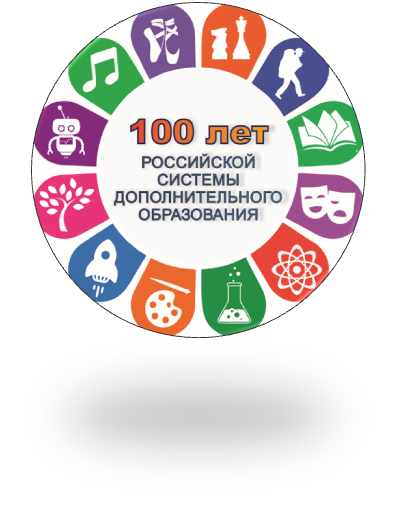 Дата проведения – 09. 12. 2021 г.   Место проведения – МОУДО «ЦДОД» Время проведения - 15.00-17.30  14.30-15.00 Регистрация участников семинара-практикума на площадкахВремя КабинетФорма и тема мероприятияОрганизаторРабота на площадках №1,2,3,4,5Работа на площадках №1,2,3,4,5Работа на площадках №1,2,3,4,5Работа на площадках №1,2,3,4,515.00-17.00Площадка №1 «Воспитательная работа. Миссия руководителя»Модераторы- Шуленина Татьяна Петровна, Вербич Татьяна ИвановнаПлощадка №1 «Воспитательная работа. Миссия руководителя»Модераторы- Шуленина Татьяна Петровна, Вербич Татьяна ИвановнаПлощадка №1 «Воспитательная работа. Миссия руководителя»Модераторы- Шуленина Татьяна Петровна, Вербич Татьяна Ивановна15.00-17.00Кабинет ЦГО3этажДоклад «Содержание воспитательной функции директора образовательного учреждения»Жигалина Ольга Владимировна, директор МОУ «СОШ №2»15.00-17.00Кабинет ЦГО3этажДоклад «Системный подход к организации дополнительного образования в режиме эффективного функционирования школы»Потеряева Наталья Геннадьевна, директор МОУ «СОШ №3»15.00-17.00Кабинет ЦГО3этажДоклад «Задача школы: не только обучать, но и воспитывать. Что в школе зависит от директора?»Портнова Галина Павловна, директор МОУ «СОШ №7»15.00-17.00Кабинет ЦГО3этажДоклад «Роль руководителя образовательного учреждения в формировании системы воспитания»Суворова Екатерина Михайловна, директор МОУ «ОСОШ»15.00-17.00Кабинет ЦГО3этажДоклад «Роль школы в воспитании гражданина»Меньшикова Татьяна Викторовна, директор МОУ «СОШ №5»15.00-17.00Кабинет ЦГО3этажДоклад «Содержание воспитательной функции директора образовательного учреждения»Мягких Светлана Геннадьевна, директор МОУ «СОШ №6»15.00-17.00Кабинет ЦГО3этажДоклад «Воспитательная система МОУДО «ДЭБЦ» (из опыта работы)Постернак Валентина Николаевна, директор МОУДО «ДЭБЦ»15.00-17.00Площадка №2   Доклады, мастер-классы.Модератор- Горгорова Олеся ВладимировнаПлощадка №2   Доклады, мастер-классы.Модератор- Горгорова Олеся ВладимировнаПлощадка №2   Доклады, мастер-классы.Модератор- Горгорова Олеся Владимировна15.00-17.00Актовый зал 3этажАктовый зал3этажДоклад «Система работы ЦГО «Новое поколение»Ельчищева Яна Валерьевна, педагог д/о МОУДО «ЦДОД»15.00-17.00Актовый зал 3этажАктовый зал3этажДоклад «Организация воспитательной работы в МОУДО «ЦДОД»Горгорова Олеся Владимировна, педагог-организатор МОУДО «ЦДОД»15.00-17.00Актовый зал 3этажАктовый зал3этажДоклад «Из опыта воспитательной работы отдела допрофессиональной подготовки»Коновалова Галина Ивановна, зав отделом  МОУДО «ЦДОД»15.00-17.00Актовый зал 3этажАктовый зал3этажДоклад «Воспитательные возможности туристской деятельности»Падафет Наталья Сергеевна, заместитель директора по УВР МОУ «ДЮЦ ЦТС»15.00-17.00Актовый зал 3этажАктовый зал3этажДоклад  «Патриотическое воспитание школьников средствами проектно – исследовательской деятельности»Пищук Елена Николаевна, учитель МОУ «СОШ №4»15.00-17.00Актовый зал 3этажАктовый зал3этажДоклад «Экологическое волонтерство в рамках детского эколого-биологического центра»Богданова Мария Петровна, педагог-организатор МОУДО «ДЭБЦ»15.00-17.00Актовый зал 3этажАктовый зал3этажДоклад «Внеурочная деятельность в спортивной школе на отделении «Волейбол»Филатова Наталья Дормидоновна, тренер-преподаватель МБОУДО «ДЮСШ» с.Александровское15.00-17.00Актовый зал 3этажАктовый зал3этажДоклад «Воспитание гармоничной личности средствами музыкального образования»Колесов Алексей Леонидович, педагог д/о МОУДО «ЦДОД»15.00-17.00Актовый зал 3этажАктовый зал3этажМастер-класс «Управленческие поединки как технология развития ораторского мастерства у обучающихся УДО»Рузанова Есения Александровна, педагог д/о МОУДО «ЦДОД»15.00-17.00Актовый зал 3этажАктовый зал3этажМастер-класс «Роль бальных танцев в воспитании гендерной идентичности детей»Юргенсон Елена Владимировна, педагог д/о МОУДО «ЦДОД»15.00-17.00Площадка №3   Доклад, мастер- классы.  Модератор- Исакова Елена ВикторовнаПлощадка №3   Доклад, мастер- классы.  Модератор- Исакова Елена ВикторовнаПлощадка №3   Доклад, мастер- классы.  Модератор- Исакова Елена Викторовна15.00-17.00Кабинет«Выставочный №1»2 этаж Доклад «Воспитательная работа этнографической школы «Чишмэкэй»Якшиева Ильзира Идеаловна, педагог д/о МОУДО «ЦДОД»15.00-17.00Кабинет«Выставочный №1»2 этаж Доклад «Организация воспитательной работы отряда в детском оздоровительном лагере»Валитова Эльвира Ринатовна, Потапова Лариса Дмитриевна, педагоги д/о МОУДО «ЦДОД»15.00-17.00Кабинет«Выставочный №1»2 этаж Доклад «Воспитание нравственности через игровые занятия в ШРР «Почемучка»Бобкова Лариса Сергеевна, педагог д/о МОУДО «ЦДОД»15.00-17.00Кабинет«Выставочный №1»2 этаж Доклад «Воспитательная работа в детском объединении «Образцовый детский коллектив «Версия» для сплочения коллектива»Власова Светлана Римовна, педагог д/о МОУДО «ЦДОД»15.00-17.00Кабинет«Выставочный №1»2 этаж Доклад «Воспитание общечеловеческих ценностей через детское творчество»Агафонова Валентина Николаевна, Кононова Наталья Вячеславовна, педагоги д/о МОУДО «ЦДОД»15.00-17.00Кабинет«Выставочный №1»2 этаж Доклад «Реализация рабочей программы воспитания через инвариантный модуль «Курсы внеурочной деятельности»Невзорова Евгения Викторовна, учитель МОУ «СОШ №4»15.00-17.00Кабинет«Выставочный №1»2 этаж Доклад «Воспитательная работа через программу «Растениеводство и цветоводство»Саидова Саидахон Мухитдиновна, педагог д/о МОУДО «ДЭБЦ»15.00-17.00Кабинет«Выставочный №1»2 этаж Мастер-класс «Гражданско-патриотическое воспитание во внеурочной деятельности»Теплова Ольга Владимировна, учитель МОУ «Гимназия№1»15.00-17.00Кабинет«Выставочный №1»2 этаж Мастер-класс «Русская народная кукла в воспитании и развитии современных детей»Захарова Зинаида Ивановна, учитель МОУ «СОШ №7»15.00-17.00Кабинет«Выставочный №1»2 этаж Мастер-класс «Новогодняя игрушка»Янтурина Альфинур Самигуловна, учитель МОУ «СОШ №7»15.00-17.00Площадка №4  Доклад, мастер- классы.  Модератор- Соколова Наталья ВячеславовнаПлощадка №4  Доклад, мастер- классы.  Модератор- Соколова Наталья ВячеславовнаПлощадка №4  Доклад, мастер- классы.  Модератор- Соколова Наталья Вячеславовна15.00-17.00Кабинет«Юный журналист»1 этажДоклад «Мастерская воспитания.  «Каждое учебное занятие должно воспитывать!?»Телешева Марина Владимировна, педагог д/о МОУДО «ЦДОД»15.00-17.00Кабинет«Юный журналист»1 этажДоклад «Современные воспитательные технологии»Баймухаметова Алина Ришатовна, педагог-психолог МОУДО «ЦДОД»15.00-17.00Кабинет«Юный журналист»1 этажДоклад «Воспитание творческой и креативной личности средствами мультипликации»Жукова Татьяна Владимировна, педагог д/о МОУДО «ЦДОД»15.00-17.00Кабинет«Юный журналист»1 этажДоклад: «Воспитательная работа через программу «Азбука юного туриста»Егорова Лариса Анатольевна, педагог д/о МОУ «ДЮЦ ЦТС»15.00-17.00Кабинет«Юный журналист»1 этажДоклад «Организация семейного воспитания через возрождение семейной досуговой деятельности с использованием медиапространства»Топчиева Ирина Викторовна, Трубникова Елена Николаевна, педагоги д/о МОУДО «ЦДОД»15.00-17.00Кабинет«Юный журналист»1 этажДоклад «Развитие патриотического воспитания посредством компьютерной анимации»Серкин Роман Алексеевич, педагог д/о МОУДО «ЦДОД»15.00-17.00Кабинет«Юный журналист»1 этажМастер-класс «Инженерное воспитание в кружковой и внеурочной деятельности»Хомякова Галина Сергеевна, учитель МОУ «СОШ №4»15.00-17.00Кабинет«Юный журналист»1 этажМастер-класс «Изготовление палюдариума для креветок»Иванова Ольга Михайловна,  педагог д/о МОУДО «ДЭБЦ»15.00-17.00Кабинет«Юный журналист»1 этажМастер-класс «Закладки для книг по правилам дорожного движения своими руками»Филимонова Юлия Николаевна,Агафонова Валентина Николаевна, педагоги д/о МОУДО «ЦДОД»15.00-17.00Площадка №5  Дистанционные доклады     Модератор- Воронцова Наталья ВасильевнаПлощадка №5  Дистанционные доклады     Модератор- Воронцова Наталья ВасильевнаПлощадка №5  Дистанционные доклады     Модератор- Воронцова Наталья Васильевна15.00-17.00Кабинет «Интернет-клуб»3 этажДоклад «Гражданско - патриотическое   воспитание школьников средствами музейной педагогики»Анненко Елена Васильевна, учитель МКОУ «Тымская ООШ» 15.00-17.00Кабинет «Интернет-клуб»3 этажДоклад «Реализация экологического направления в МКОУ «Тымская ООШ». Из опыта работы»Панова Алена Владимировна, учитель МКОУ «Тымская ООШ»15.00-17.00Кабинет «Интернет-клуб»3 этажДоклад «Интеграция хобби и увлечений в профессию»Усманова Мария Андреевна, учитель МКОУ «Тымская ООШ»15.00-17.00Кабинет «Интернет-клуб»3 этажДоклад «Воспитание детей через искусство хореографии. Из опыта работы»Домковская Мария Петровна, учитель МКОУ «Тымская ООШ»15.00-17.00Кабинет «Интернет-клуб»3 этажДоклад «Гимнастика как средство воспитания личности»Панова Елена Петровна, учитель МКОУ «Тымская ООШ»15.00-17.00Кабинет «Интернет-клуб»3 этажДоклад «Эстетическое воспитание средствами изобразительного искусства»Моргачева Мария Дмитриевна, учитель МКОУ «Тымская ООШ»15.00-17.00Кабинет «Интернет-клуб»3 этажДоклад «Образовательный семейный    ресурс как современная форма  обучения по безопасности жизнедеятельности детей»Рамазанова О.А., Штро А.В., методисты, Кандыба С.С. ,зав.отделом МАУДО г. Нижневартовска «ЦДТ»15.00-17.00Кабинет «Интернет-клуб»3 этажДоклад «Проектная деятельность детей в рамках программы «Художественная обработка дерева» как метод духовно-нравственного развития»Мусина Оксана Марьяновна, педагог д/о МАУДО г. Нижневартовска «ЦДТ»15.00-17.00Кабинет «Интернет-клуб»3 этажДоклад «Формирование духовно-нравственных ценностей обучаемых через занятия по декоративно-прикладному творчеству»Бабаева М.М., Ишмитова М.М., педагоги д/о МАУДО г. Нижневартовска «ЦДТ»15.00-17.00Кабинет «Интернет-клуб»3 этажМастер-класс «Приобщение детей к этнокультурным традициям и обычаям через реализацию ДООП «Художественная вышивка и бисероплетние»Винник Е.А., педагог д/о МАУДО г. Нижневартовска «ЦДТ»Стендовые докладыСтендовые докладыСтендовые докладыСтендовые докладыХолл3 этажХолл3 этаж«Центр «Точка роста» - как пространство для развития творческих способностей школьников»Лыжина Елена Геннадьевна, руководитель Центра образования цифрового и гуманитарного профилей «Точка роста» МАОУ «Кожевниковская СОШ № 2»Холл3 этажХолл3 этаж «Кружок «Развитие мелкой моторики руки"Тетюева Наталья Викторовна, Перегонцева Наталья Николаевна учителя МОУ «СОШ №7»Холл3 этажХолл3 этаж«Образовательная робототехника – универсальный инструмент в образовании и воспитании»Гребенникова Елена Викторовна, учитель МОУ «СОШ №5»Холл3 этажХолл3 этаж«Здоровьесбережение учащихся в условиях модернизации образования»Семенюк Анастасия Александровна, Сысылова Светлана Владимировна,учителя МОУ «СОШ №5»Холл3 этажХолл3 этаж«Спортивно-оздоровительная работа с одаренными детьми в школе»Ивенина Алёна Владимировна, учитель МОУ «СОШ №5»Холл3 этажХолл3 этаж«Описание опыта работы в полиатлоне и лыжных гонках»Денисов Павел Владимирович, тренер-преподаватель МБОУДО «ДЮСШ» с.АлександровскоеХолл3 этажХолл3 этаж«План воспитательной работы детского объединения «Искусство вязания крючком»Носкова Людмила Николаевна, педагог д/о МОУДО «ЦДОД»Холл3 этажХолл3 этаж«Воспитание у подрастающего поколения чувства патриотизма, гражданственности через ознакомление с историей Государственного флага России»Новожилова Нелли Владимировна, педагог д/о МОУДО«ЦДОД»«Организация воспитательной работы в детском объединении «Лоскуток»Колычева Наталья Юрьевна, педагог д/о МОУДО«ЦДОД»«Экологическое воспитание подрастающего поколения в рамках программы «Юные натуралисты»Антипова Елена Владимировна, педагог д/о МОУДО «ДЭБЦ»«Современная мультипликация в воспитании младшего школьного возраста»Касиянова Александра Олеговна, педагог д/о МАУДО г. Нижневартовска «ЦДТ»«Формирование семейных ценностей через мероприятие «Сюрприз для бабушки и дедушки»Музипова Эльвина Мидихатовна, педагог д/о МАУДО г. Нижневартовска «ЦДТ»«Патриотическое воспитание чрез мероприятие «Давайте, люди, никогда об этом не забудем. Портрет ветерана»Питерцева А.Д., педагог д/о МАУДО г. Нижневартовска «ЦДТ»«Мультимедийная анимация как средство художественно-эстетического воспитания»Садыкова И.И., Штро А.В.. Рамазанова О.А., Качковская С.С., педагог д/о МАУДО г. Нижневартовска «ЦДТ»«Использование информационных технологий в воспитательном процессе»Гришина Виктория Александровна, педагог д/о МАУДО г. Нижневартовска «ЦДТ»«Воспитательные аспекты дополнительного образования в дошкольной организации» Тюрина Ирина Владимировна,старший воспитатель МАДОУ №14 г. Колпашево«Патриотическое воспитание через мероприятие в музее «Назад в будущее»Ишмитова А.Г., Рамазанова О.А., педагоги д/о МАУДО г. Нижневартовска «ЦДТ»«Формирование духовно-нравственных ценностей обучаемых через  культурно-массовое мероприятие«Благая весть»Руссу Н.И., педагог д/о МАУДО г. Нижневартовска «ЦДТ»«Использование информационных технологий в воспитательном процессе»Гришина Виктория Александровна, педагог д/о МАУДО г. Нижневартовска «ЦДТ»